Match up zone rules-Based on the split line and who takes the first pass. At beginning of defensive setPoint should pressure the ball handler coming upPoint takes the ball- match ups depend on what side ball is on when point takes the ballBall side post- outside the paint-lowWeakside post one foot in lane in deny position for post- calls hi post cutGeneral rulesWhen ball goes to side- post cuts to elbow-top covers hi post cutIf doubling- only do so if they cannot shoot (only off bad shooter)Keep hands up high- helps deny easy pass and makes zone look biggerForce ball to cornerDon’t allow middle penetrationFirst pass rules- if pass is above second peg- match ups based on what side of split line the point is onFirst pass- above 2nd peg- point has first pass- force it to cornerSecond guard has ball side elbow- hi post responsibility on high post cut- matches up with top guardMiddle person matches up with weak side postBall side post takes ball side postWeakside post calls high post cut and has weakside split line- matches up with weakside wing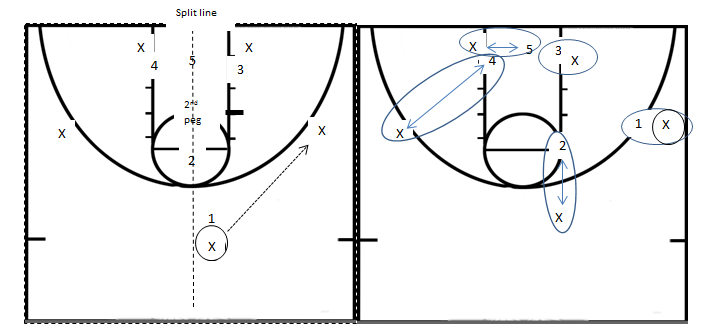 First pass rules- if pass is below second pegIf wing pass is below second peg ball side post takes pass-point drops to top of keyIf they flash to high post weakside post calls high post cutter and point covers hi post-comes up to middle on bump denying cutter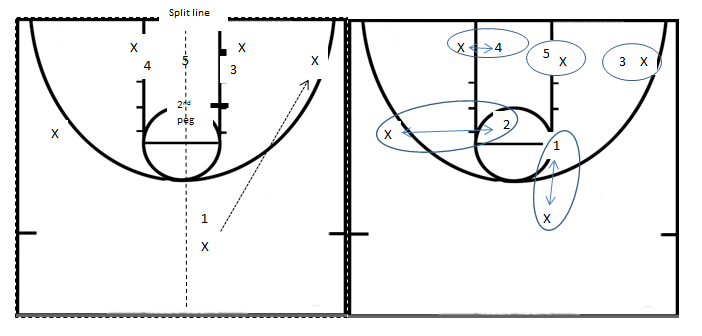 Skip pass- Ruleskip pass- close out- taken by weakside post- kicked down by guard- all rest of zone moves to help/deny positions according to man to man principles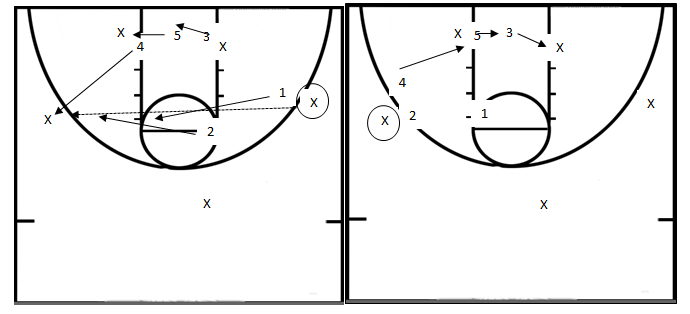 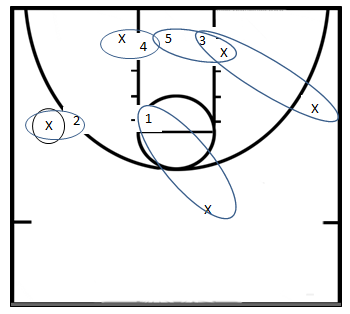 Ball in corner ruleBall in corner- rule if beaten on corner- ball side post and middle trap ball- (or middle and weakside post trap ball) deny reversal pass- weakside top player drops down into help to stop cross over pass to weaksideBox out responseBall shot at pointIf ball is shot at point- box out blocks on both sides and the shooterBall shot at wingIf ball is shot at wing- box out shooter- middle blocks out ball side post- weakside post blocks out weakside post on offense- top defensive player not on the ball goes to block out at weakside postBall shot at cornerShot cornerMiddle Boxout ballside post- weakside top goes to weakside glass- 